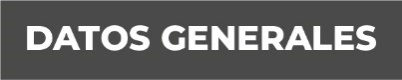 Nombre: Antonio Mugica HernándezGrado de Escolaridad: Licenciatura en DerechoCédula Profesional: 3567165Teléfono de Oficina: 228-8-41-6170. Ext. 1514Correo Electrónico:Formación Académica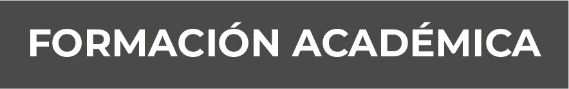 AñoLicenciatura en DerechoUniversidad Autónoma de Veracruz1991-1996Trayectoria Profesional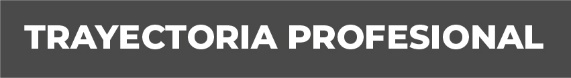 Mayo 2016 a Junio 2017Facilitador en la Unidad de Atención Temprana Veracruz, Ver.Marzo 2016 a Mayo 2016Fiscal Especializado en Responsabilidad Juvenil y Conciliación, Boca del Rio, Ver.Noviembre 2014 a Marzo 2016Analista Administrativo en Fiscalía Regional Zona Centro-Veracruz Conocimiento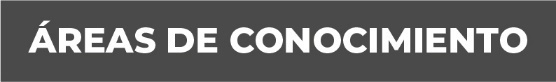 Derecho PenalMediación y ConciliaciónActividades Administrativas